SUPUESTO PRÁCTICO DE OPERARIO DE LIMPIEZATiene 60 minutos para contestar, debe ser ordenado y dejar escrito todos los cálculos. Puede utilizar calculadora y se consideraran solo dos decimales.Ejercicio 1:Queremos llevar a cabo la limpieza de varias calles de la ciudad de Granada después de un evento masivo, disponemos de 2 horas para dejar todo limpio. Las calles a limpiar son:Calle Valdeverde, tiene una longitud de 325m y una anchura de 4,25m Calle Reyes, tiene una longitud de 128m y una anchura de 2,4m Calle Acogidas, tiene una longitud de 265m y una anchura de 3,75m, posee borlados a ambos lados  Calle San Juan, tiene una longitud de 408m y una anchura de 3,90mCalle Ronda, tiene una longitud de 210m y una anchura de 3,10mSe sabe que la máquina barredora con dos operarios de barrido manual tiene un tiempo estimado de limpieza de 8 minutos por cada 100m2.Cada operario de barrido manual demora en promedio 15seg por m2Ejercicio 2:Teniendo en cuenta que el rendimiento de las barredoras y del operario de barrido manual se mantienen igual que en el ejercicio anterior1.1)¿Cuántas máquinas son necesarias para demorar menos de 2 horas en hacer la limpieza de las calles con acceso a rodado?1.2)¿Cuántos operarios de barrido manual serán necesarios para terminar el trabajo en menos de 2 hora? (considere que cada barredora necesita de 2 operarios de barrido manual)1.3)¿Cuántos operarios son necesarios en total para realizar el trabajo en menos de 2 horas?1.4)Especificar los EPI que son necesarios tanto para el trabajador de barrido manual como para el operario de la barredora2.1)Calcula cuanto tiempo en horas, minutos y segundos se demora una barredora en limpiar el aparcamiento municipal vacío, con las siguientes dimensiones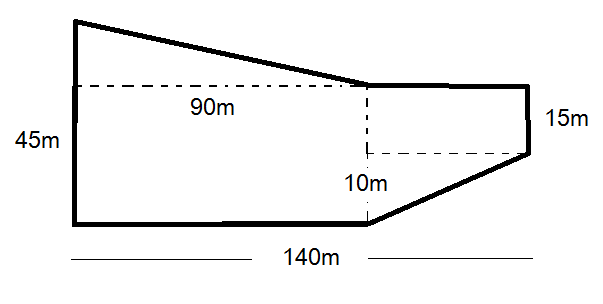 2.2)Calcula el tiempo en horas minutos y segundos que tardaran 3 operarios de barrido manual para realizar la limpieza de la siguiente plaza 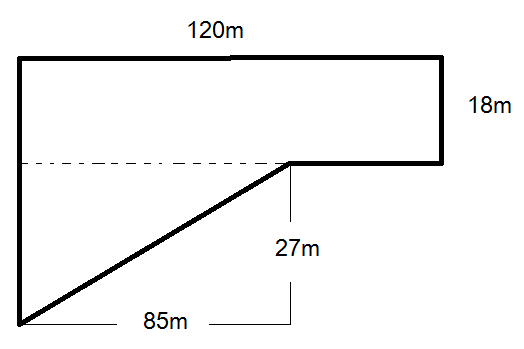 2.3)Calcula el tiempo en horas minutos y segundos que tardaran 3 operarios de barrido manual para realizar la limpieza de la siguiente plaza 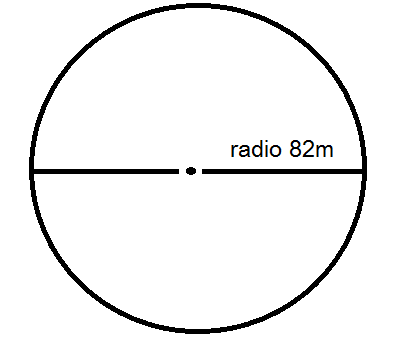 